ISTITUTO COMPRENSIVO STATALE PORTO TOLLE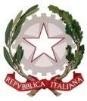 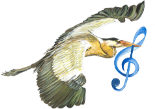 Scuole dell’Infanzia, Primaria e Secondaria di I gradoVia Brunetti n. 17 – 45018 PORTO TOLLE (RO) - Tel 0426/81259 - Fax0426/391140C.F. 81004660296 - Cod. Mec. ROIC81300L codice fatturazione: UF0C2Ue-mail roic81300l@istruzione.it	sito web www.icportotolle.edu.it PEC: roic81300l@pec.istruzione.it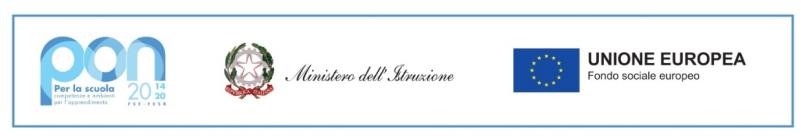 Porto Tolle, 7 ottobre2021Circ. n. 61Alle famiglie degli alunni e al personale scolasticoAll’Albo on line Al sito web dell’IC Porto TolleOggetto: autodichiarazione assenza da scuola per motivi di salute non sospetti per COVID-19Si invitano le famiglie a compilare da lunedì 11 OTTOBRE il modulo allegato per la giustificazione delle assenze da scuola degli alunni per motivi di salute non sospetti per COVID-19, come riconfermato dal centro COVID-Scuola del SISPIl suddetto modulo va consegnato compilato al docente della 1° ora al rientro a scuola.Si ringrazia per la cortese collaborazioneLA DIRIGENTE SCOLASTICAProf.ssa Silvana RinaldiFirmato digitalmenteAUTODICHIARAZIONE ASSENZA DA SCUOLA PER MOTIVI DI SALUTE NON SOSPETTI PER COVID-19Il/la sottoscritto/a 	nato/a a	il	, e residente in 			in	qualità	di	genitore	(o	titolare	della	responsabilità	genitoriale)di		, nato/a a	il		,consapevole di tutte le conseguenze civili e penali previste in caso di dichiarazioni mendaci, e consapevole dell’importanza del rispetto delle misure di prevenzione finalizzate alla diffusione di COVID- 19 per la tutela della salute della collettività,DICHIARAche il proprio figlio può essere riammesso al servizio/scuola poiché nel periodo di assenza dallo stesso NON HA PRESENTATOi seguenti sintomi potenzialmente sospetti per COVID-19:febbre (> 37,5° C)tossedifficoltà respiratoriecongiuntiviterinorrea/congestione nasalesintomi gastrointestinali (nausea/vomito, diarrea)perdita/alterazione improvvisa del gusto (ageusia/disgeusia)perdita/diminuzione improvvisa dell’olfatto (anosmia/iposmia)mal di golacefaleamialgieIn caso di presenza di questi sintomi, il genitore dovrà contattare il medico curante (Pediatra di Libera Scelta o Medico di Medicina Generale) per le valutazioni cliniche e gli esami necessari, prima della riammissione al servizio/scuola.Luogo e dataIl genitore(o titolare della responsabilità genitoriale)